Estudiante:  Tutor: Madrid, febrero / junio / julio de 20__Tabla de contenidoRESUMEN	3ABSTRACT	3PALABRAS CLAVE	3KEY WORDS	31. INTRODUCCIÓN	42. OBJETIVOS DEL TRABAJO FIN DE GRADO	52.1. Objetivos generales	52.2. Objetivos específicos	53. MARCO TEÓRICO	63.1. Nivel dos	63.1.1. Nivel tres	64. PROPUESTA EDUCATIVA O ANÁLISIS DE …	75. REFLEXIÓN CRÍTICA	85.1. Grado de alcance de los objetivos y competencias	85.2. Limitaciones y propuestas de mejora	85.3. Conclusiones y reflexión personal	85.4. Vinculación de las competencias del Grado en el trabajo	86. REFERENCIAS BIBLIOGRÁFICAS	117. INDICES	128. ANEXOS	13RESUMENABSTRACTPALABRAS CLAVEKEY WORDSResumen (entre 150 y 200 palabras en español y en inglés) y palabras clave (4 o 5 palabras en español y en inglés)INTRODUCCIÓN(El estudiante deberá justificar la elección, el interés y la pertinencia del tema del TFG adecuándolo al perfil y al ámbito profesional del Grado)OBJETIVOS DEL TRABAJO FIN DE GRADOObjetivos generalesObjetivos específicosMARCO TEÓRICOApartado de nivel dosApartado de nivel tresApartado de nivel cuatroApartado de nivel cincoPROPUESTA EDUCATIVA O ANÁLISIS DE …REFLEXIÓN CRÍTICAGrado de alcance de los objetivos y competenciasLimitaciones y propuestas de mejoraConclusiones y reflexión personalVinculación de las competencias del Grado en el trabajoEn este apartado se justifica la vinculación de competencias del Grado en el TFG. Se sugieren 2 opciones para su elaboración:Opción a. Un párrafo por competencia, en el que se expliciten los conceptos de la competencia integrados, las referencias científicas usadas y su lugar en el TFG.Opción b. Utilizar como forma de presentación la Tabla 1 (Visibilidad de competencias del Grado fundamentadas en el trabajo)Tabla 1.Visibilidad de las competencias del Grado fundamentadas en el trabajoREFERENCIAS BIBLIOGRÁFICASÍNDICES(tablas, figuras, analítico, etc.)ANEXOS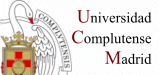 FACULTAD DE EDUCACIÓN-CENTRO DE FORMACIÓN DEL PROFESORADO-Doble Grado en Maestro Educación Infantil y PedagogíaTrabajo Fin de Grado de MAESTRO EN EDUCACIÓN INFANTILTÍTULO DEL TRABAJOTítulo en inglésCompetencias generales del Grado:Lugar del TFG:EpígrafeReferencias-FuentesEjemplo en competencia CG1Referencias-FuentesEjemplo en competencia CG1Competencias generales del Grado:Lugar del TFG:EpígrafePrimariasSecundariasCG1. Comprender el proceso evolutivo en el desarrollo biológico y psicológico en la etapa de 0 a 6 años.Bronfenbrenner (1987) 23, 45CG2. Comprender los procesos de aprendizaje relativos al periodo 0-6 años.CG3. Comprender las dificultades de aprendizaje y los trastornos de desarrollo en los estudiantes de esta etapa para desarrollar estrategias educativas adecuadas a cada una de ellas.CG4. Analizar la importancia de los factores sociales y familiares, y su incidencia en los procesos educativos.CG5. Comprender la acción tutorial y la orientación en el marco educativo, en relación con los estudiantes y los contextos de desarrollo.CG6. Comprender la importancia de los aspectos relacionados con la salud en esta etapa, los principios, los trastornos de hábitos y comportamientos no saludables, y sus consecuencias para intervenir o colaborar.CG7. Comprender la necesidad de organizar y estructurar los espacios escolares (aulas, espacios de ocio, servicios, etc.), los materiales y los horarios de acuerdo con las características de los estudiantes de esta etapa.CG8. Diseñar, planificar y evaluar el proceso de enseñanza-aprendizaje en el marco de la escuela como organización educativa, con la flexibilidad exigida en esta etapa.CG9. Conocer y aplicar técnicas para la recogida de información a través de la observación o de otro tipo de estrategias para la mejora de la práctica escolar impulsando la innovación.CG10. Comprender la metodología del análisis de campo, las estrategias de recogida de información, las técnicas de análisis, la interpretación de resultados e informes y la toma de decisiones.CG11. Conocer los fundamentos, principios, características y legislación relativa a la Educación Infantil en el sistema educativo español e internacional.CG12. Comprender los documentos de planificación institucional, su estructura, características y proceso de elaboración.CG13.1. Diseñar estrategias didácticas adecuadas a la naturaleza del ámbito científico concreto, partiendo del currículo de Infantil, para el área de las Ciencias Experimentales.	CG13.2. Diseñar estrategias didácticas adecuadas a la naturaleza del ámbito científico concreto, partiendo del currículo de Infantil, para el área de las Ciencias Sociales.CG13.3. Diseñar estrategias didácticas adecuadas a la naturaleza del ámbito científico concreto, partiendo del currículo de Infantil, para el área de las Matemáticas.	CG13.4. Diseñar estrategias didácticas adecuadas a la naturaleza del ámbito científico concreto, partiendo del currículo de Infantil, para el área de la Lengua y Literatura.	CG13.5. Diseñar estrategias didácticas adecuadas a la naturaleza del ámbito científico concreto, partiendo del currículo de Infantil, para el área Musical.CG13.6. Diseñar estrategias didácticas adecuadas a la naturaleza del ámbito científico concreto, partiendo del currículo de Infantil, para el área Plástica y Visual.CG13.7. Diseñar estrategias didácticas adecuadas a la naturaleza del ámbito científico concreto, partiendo del currículo de Infantil, para el área de la Educación Física..